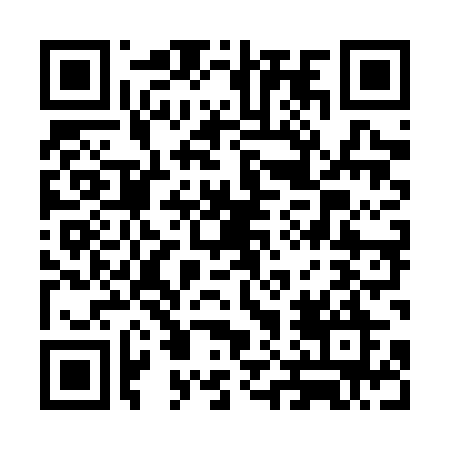 Ramadan times for Subic, PhilippinesMon 11 Mar 2024 - Wed 10 Apr 2024High Latitude Method: NonePrayer Calculation Method: Muslim World LeagueAsar Calculation Method: ShafiPrayer times provided by https://www.salahtimes.comDateDayFajrSuhurSunriseDhuhrAsrIftarMaghribIsha11Mon4:584:586:1012:093:306:096:097:1612Tue4:584:586:0912:093:306:096:097:1613Wed4:574:576:0812:083:306:096:097:1614Thu4:564:566:0712:083:296:096:097:1615Fri4:564:566:0712:083:296:096:097:1616Sat4:554:556:0612:083:296:096:097:1617Sun4:544:546:0512:073:286:106:107:1718Mon4:544:546:0512:073:286:106:107:1719Tue4:534:536:0412:073:276:106:107:1720Wed4:524:526:0312:063:276:106:107:1721Thu4:514:516:0212:063:266:106:107:1722Fri4:514:516:0212:063:266:106:107:1723Sat4:504:506:0112:063:266:106:107:1724Sun4:494:496:0012:053:256:106:107:1825Mon4:484:486:0012:053:256:116:117:1826Tue4:484:485:5912:053:246:116:117:1827Wed4:474:475:5812:043:246:116:117:1828Thu4:464:465:5712:043:236:116:117:1829Fri4:454:455:5712:043:236:116:117:1830Sat4:444:445:5612:033:226:116:117:1931Sun4:444:445:5512:033:216:116:117:191Mon4:434:435:5512:033:216:116:117:192Tue4:424:425:5412:033:206:126:127:193Wed4:414:415:5312:023:206:126:127:194Thu4:414:415:5212:023:196:126:127:195Fri4:404:405:5212:023:196:126:127:206Sat4:394:395:5112:013:186:126:127:207Sun4:384:385:5012:013:176:126:127:208Mon4:374:375:5012:013:176:126:127:209Tue4:374:375:4912:013:166:126:127:2110Wed4:364:365:4812:003:166:136:137:21